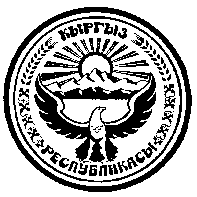 720040, гор. Бишкек шаары,								Факс: 66-00-24Эркиндик бул ., 70									Тел.:66-04-75ПРЕСС-РЕЛИЗ1 октября 2018 годаГКНБ: Обнаружена партия наркотических средств 27 сентября 2018 года органами прокуратуры возбуждено уголовное дело, по признакам преступлений, предусмотренных ст.247 ч.2 п.1, ч3. п.4 (Незаконное изготовление, приобретение, хранение, перевозка, пересылка с целью сбыта, а равно незаконное производство или сбыт наркотических средств, психотропных веществ, их аналогов либо прекурсоров) УК КР.В рамках расследования данного уголовного дела, 29 сентября 2018 года в доме подозреваемого А.Р. проведен санкционированный обыск. В результате обыска обнаружен тайник, где находилось 45 брикетов темно-зеленого вещества со специфическим запахом конопли, общим весом 495 гр. и незарегистрированное охотничье ружье (нарезное).Согласно справки экспертно-криминалистического отдела УВД Иссык-Кульской области обнаруженное вещество является наркотическим средством гашиш (смола каннабиса).29 сентября 2018 года А.Р. задержан и водворен в ИВС ГУВД г.Каракол.Ведется следствие.Пресс-центр ГКНБ КР, тел.661455